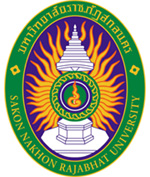 รายงานผลการบริหารความเสี่ยง ประจำปีงบประมาณ พ.ศ. 2565
รอบ 6 เดือน (1 ตุลาคม 2564 – 30 มีนาคม 2565)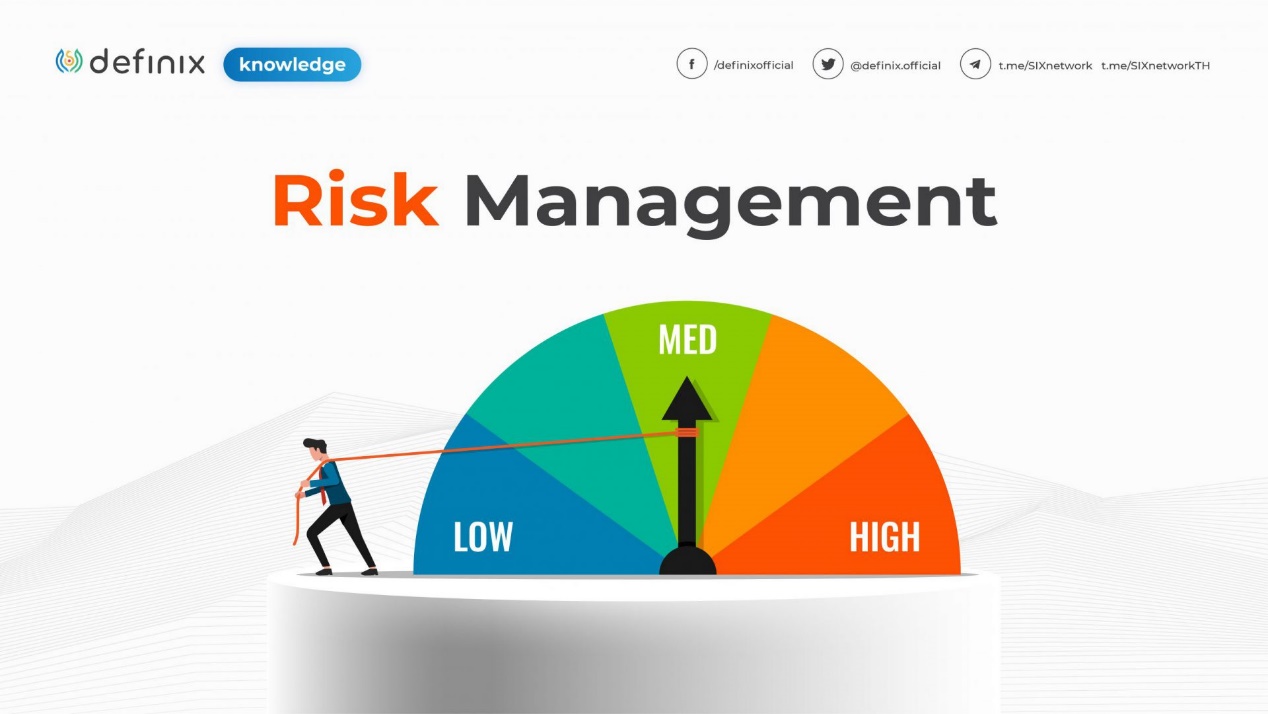 ความเสี่ยงที่ 1 น้ำทิ้งของมหาวิทยาลัยไม่ผ่านมาตรฐานควบคุมการระบายน้ำทิ้งจากอาคารความเสี่ยงที่ 2 ความไม่มั่นคงด้านงบประมาณของมหาวิทยาลัยความเสี่ยงที่ 3 ระบบเครือข่ายการสื่อสารและอินเทอร์เน็ตล้าสมัย ไม่สามารถรองรับการให้บริการตามสภาพของการเปลี่ยนแปลงของเทคโนโลยีดิจิทัลความเสี่ยงที่ 4 มหาวิทยาลัยไม่มียุทธศาสตร์ด้านการวิจัยและนวัตกรรม ความเสี่ยงที่ 5 ผลิตบัณฑิตไม่ตรงตามความต้องการตลาดแรงงานความเสี่ยงที่ 1 น้ำทิ้งของมหาวิทยาลัยไม่ผ่านมาตรฐานควบคุมการระบายน้ำทิ้งจากอาคารความเสี่ยงที่ 2 ความไม่มั่นคงด้านงบประมาณของมหาวิทยาลัยความเสี่ยงที่ 3 ระบบเครือข่ายการสื่อสารและอินเทอร์เน็ตล้าสมัย ไม่สามารถรองรับการให้บริการตามสภาพของการเปลี่ยนแปลงของเทคโนโลยีดิจิทัลความเสี่ยงที่ 4 มหาวิทยาลัยไม่มียุทธศาสตร์ด้านการวิจัยและนวัตกรรมความเสี่ยงที่ 5 ผลิตบัณฑิตไม่ตรงตามความต้องการตลาดแรงงานปัจจัยเสี่ยงกลยุทธ์/แนวทางการจัดการความเสี่ยงขั้นตอนการดำเนินงานระยะเวลาดำเนินการผลการดำเนินงานรอบ 6 เดือน
(ตุลาคม 64 - มีนาคม 65)โครงการ/กิจกรรม1. ระบบบำบัดน้ำเสียในปัจจุบันเสื่อมสภาพ ไม่สอดคล้องกับกายภาพของมหาวิทยาลัยที่ขยายขนาดใหญ่ขึ้น1. การติดตามคุณภาพน้ำทิ้งมหาวิทยาลัยเพื่อความยั่งยืน
1.วางแผนกำหนดตำแหน่งและช่วงเวลาการเก็บตัวอย่างน้ำทิ้งและน้ำใช้ภายในมหาวิทยาลัย2.ติดตามตรวจสอบคุณภาพน้ำทิ้งมหาวิทยาลัยด้วยผลจากห้องปฏิบัติการ3.ประเมินตำแหน่งการปล่อยน้ำทิ้งและคุณภาพน้ำใช้ที่เกินมาตรฐาน4.สรุปผลคุณภาพน้ำ ณ ตำแหน่งต่าง ๆ ภายในมหาวิทยาเม.ย.65-ก.ย.651.ได้ดำเนินการวางแผนการเก็บตัวอย่างน้ำทิ้งและน้ำใช้ภายในมหาวิทยาลัย 10 ตำแหน่งดังนี้	1) จุดทิ้งน้ำทิ้งประตู 2	2) จุดทิ้งน้ำทิ้งประตู 3	3) จุดทิ้งน้ำทิ้งภูพานเพลซ	4) น้ำใช้คณะวิทยาศาสตร์และเทคโนโลยี	5) น้ำใช้คณะเทคโนโลยีการเกษตร	6) น้ำใช้คณะครุศาสตร์	7) น้ำใช้คณะวิทยาการจัดการ	8) น้ำใช้คณะมนุษยศาสตร์และสังคมศาสตร์	9) น้ำใช้คณะเทคโนโลยีอุตสาหกรรม	10) ระบบผลิตน้ำประปา2. ได้ดำเนินการเก็บตัวอย่างน้ำทั้ง 10 ตำแหน่ง 
จำนวน 1 ครั้ง (ประจำเดือนเมษายน พ.ศ.2565)โครงการ สร้างเสริมการพลิกโฉมมหาวิทยาลัยราชภัฏสกลนครสู่องค์กรแห่งความยั่งยืนด้านน้ำสะอาด(158,000 บาท)2. ไม่มีระบบรวบรวมน้ำเสียของเทศบาลนครสกลนคร
   
2. จัดทำแผนบำบัดน้ำเสีย
ของมหาวิทยาลัยที่สอดคล้อง
กับการบริการเทศบาลนครสกลนคร3.จัดทำระบบรวบรวมน้ำเสียเพื่อส่งต่อเข้าสู่ระบบรวบรวมน้ำเสียของเทศบาลสกลนคร****ปรับกลยุทธ์อยู่ระหว่างดำเนินการประชุมหารือร่วม กับเทศบาลนคร สกลนคร เพื่อหารือประเด็นการทำท่อน้ำทิ้งของเทศบาลมายังมหาวิทยาลัย
ว่าจะดำเนินการใปีงบประมาณใด เพื่อมหาวิทยาลัยจะได้เตรียมงบประมาณรองรับการดำเนินงานดังกล่าวเม.ย.65 -
ก.ย.67อยู่ระหว่างการประสานงานและเตรียมหารือเทศบาลนครสกลนครกิจกรรมการจัดทำแผนแม่บทการจัดการน้ำและน้ำเสียมหาวิทยาลัยราชภัฏสกลนคร3. มหาวิทยาลัยยังขาด   แผนบำบัดน้ำเสีย4. ทำแผน/ก่อสร้าง/ปรับปรุง
ระบบบำบัดน้ำเสียของมหาวิทยาลัย1.สำรวจ ออกแบบและประมาณราคา บริเวณที่ยังทิ้งน้ำเสียออกนอกมหาวิทยาลัย (โรงแรมภูพานเพลซ)2.ของบประมาณจากมหาวิทยาลัย3.พัฒนาแบบรูปรายการ และจัดทำราคากลาง 4.จัดหาผู้รับจ้าง5.ดำเนินงาน6.สรุปผลการดำเนินงานเม.ย.65 -
ก.ย.65ได้ผู้รับจ้างในการก่อสร้างแล้ว ได้แก่ หจก. ต.วิศวกรรมโยธา วงเงินงบประมาณ 292,500 บาทใช้เวลาในการดำเนินการก่อสร้าง 3 เดือนโครงการเพิ่มประสิทธิภาพระบบบำบัดน้ำเสียอย่างยั่งยืน งบประมาณ 300,000 บาท4. ขาดบุคลากรวิชาชีพ  ในการดูแล ระบบบำบัด  น้ำเสีย
   
4. ทำแผน/จัดหาบุคลากรวิชาชีพด้านสิ่งแวดล้อม (นักวิทยาศาสตร์/วิศวกรสิ่งแวดล้อม) ในการดูแลบำบัดน้ำเสียและระบบผลิตน้ำประปา1.จัดทำแผนการจัดหาบุคลากรวิชาชีพด้านสิ่งแวดล้อม2.จัดทำขอบเขตงานของตำแหน่งบุคลากรวิชาชีพด้านสิ่งแวดล้อม3.จัดทำคำของบประมาณสำหรับตำแหน่งบุคลากรวิชาชีพด้านสิ่งแวดล้อม ปีงบประมาณ 2566เม.ย.65 - 
ก.ย.65กองนโยบายและแผน จะดำเนินการจัดทำวิเคราะห์กรอบอัตรากำลัง ในเดือนมิถุนายน 2565กิจกรรมการจัดทำแผนการจัดหาบุคลากรวิชาชีพด้านสิ่งแวดล้อมปัจจัยเสี่ยงกลยุทธ์/แนวทางการจัดการความเสี่ยงขั้นตอนการปฏิบัติงานระยะเวลาดำเนินการผลการดำเนินงานรอบ 6 เดือน
(ตุลาคม 64 - มีนาคม 65)โครงการ/กิจกรรม1. รายได้ของมหาวิทยาลัยลดลง1. จัดหารายได้ 1.1 สร้างช่องทางการจัดหารายได้เพิ่มขึ้น
เช่น รายได้จากการวิจัย และความร่วมมือจากภายนอก เพิ่มมาตรการการหารายได้ รายได้จากการบริการวิชาการ จัดทำแผนธุรกิจ (BMC) การบริหารจัดการทรัพย์สิน เป็นต้น1. จำหน่ายผลิตภัณฑ์เพื่อหารายได้เข้าศูนย์บ่มเพาะวิสาหกิจ มหาวิทยาลัยราชภัฏสกลนคร2. บ่มเพาะผู้ประกอบการตาม KPI ที่กำหนดเพื่อรับเงินสนับสนุนจาก สป.อว.3. จัดทำโครงการส่งเสริมการพัฒนาผลิตภัณฑ์และผู้ประกอบการ OTOP4. จัดทำแผนธุรกิจให้กับผู้ประกอบการทุกราย เพื่อส่งเสริมผู้ประกอบการให้เข้มแข็งและมีประสิทธิภาพ5. แต่งตั้งคณะทำงานตุลาคม 2564 - กันยายน 2565จำนวนนักศึกษา/บัณฑิตที่เป็นผู้ประกอบการ (จบการศึกษาไม่เกิน5ปี) ที่เกิดจากกระบวนการพัฒนาผู้ประกอบการและส่งเสริมการสร้างนวัตกรรมของสถาบันอุดมศึกษาดำเนินการเสร็จสิ้นแล้วจำนวน 3 ราย ได้แก่ 1. Naco = กระเป๋าผ้าคราม2. Ma Yonx = รองเท้าผ้าคราม3. กาละแมมิตรไมตรี = กาละแมอยู่ระหว่างบ่มเพาะ จำนวน 3 ราย ได้แก่1. Teenmasknine = ผลิตภัณฑ์เกี่ยวกับสุขภาพ เช่น หน้ากากอนามัย2. Good Kram = กระเป๋าผ้าคราม3. เนื้อโคขุน by โคขุนคุณนาย = โคขุนแดดเดียว1. กิจกรรมสร้างความตระหนักอบรมสัมมนาวิชาการด้าน Business Incubation2. โครงการประกวดแผนธุรกิจ Business Plan Challenge 2020หัวข้อ “การพัฒนาผลิตภัณฑ์ชุมชน”3. โครงการอบรมสัมมนาวิชาการด้าน Business Incubationหัวข้อ “การสร้างแรงบันดาลใจในการประกอบธุรกิจ”4. โครงการประกวดแผนธุรกิจ 1. รายได้ของมหาวิทยาลัยลดลง1.2  แต่งตั้งคณะทำงานที่เชี่ยวชาญเฉพาะ เพื่อจัดทำชุดโครงการเตรียมขอรับจัดสรรงบประมาณของยุทธศาสตร์  ตามนโยบายของชาติ งบประมาณกลุ่มจังหวัด งบประมาณจังหวัด และหน่วยงานที่เกี่ยวข้อง1. ร่างและจัดทำคำสั่งคณะกรรมการ อำนวยการ คณะทำงาน อนุกรรมการ2. วิเคราะห์ข้อมูล สรุปแหล่งที่มางบประมาณ ในการเตรียมจัดทำแผนงบประมาณ ร่างและจัดทำปฏิทินการดำเนินการ ในการจัดทำโครงการและงบประมาณ3. ประชุมการจัดทำงบประมาณ ระยะเวลา 3 ปีตุลาคม 2564 - กันยายน 2565อยู่ระหว่างรวบรวมจัดทำฐานข้อมูล และสรุปแหล่งที่มางบประมาณ ในการเตรียมจัดทำแผนงบประมาณ ร่างและจัดทำปฏิทินการดำเนินการเพื่อเตรียมชุดโครงการรองรับ1. อยู่ระหว่างดำเนินการรวบรวมข้อมูล เพื่อพิจารณาร่างและจัดทำคำสั่งคณะกรรมการ อำนวยการ คณทำงาน อนุกรรมการ2. ขาดการบูรณาการด้านการจัดการทรัพย์สินของมหาวิทยาลัย2. จัดทำแผนบูรณาการและแผนการจัดการทรัพย์สินของมหาวิทยาลัยให้เชื่อมโยงกันทุกระดับ1.แต่งตั้งคณะกรรมการจัดทำแผนการจัดการทรัพย์สินของมหาวิทยาลัย2.กำหนดหลักเกณฑ์ค่าใช้จ่ายที่เกิดขึ้น3.วิเคราะห์รายได้ทรัพย์สินของมหาวิทยาลัยสิงหาคม 2565อยู่ระหว่างการดำเนินการจัดทำแผนการจัดการทรัพย์สินของมหาวิทยาลัยและวิเคราะห์หลักเกณฑ์ค่าใช้จ่าย
ซึ่งจะเป็นการขอความร่วมมือจากงานคลังและงานทรัพย์สินในการรวบรวมข้อมูลรายได้ของมหาวิทยาลัยในแต่ละปี
เช่น รายได้ของศูนย์วิทย์ก็มีกำหนดกฎเกณฑ์รายได้3. แผนกลยุทธ์การเงิน
ไม่สอดคล้องกับสถานการณ์ปัจจุบัน3. ทบทวนแผนกลยุทธ์ทางการเงินระยะ 4 ปี 
(พ.ศ.2563 – 2566)1. แต่งตั้งกรรมการทบทวนและจัดทำแผนกลยุทธ์ทางการเงิน ประจำปีงบประมาณ พ.ศ. 
2563 - 2566 มหาวิทยาลัยราชภัฏสกลนคร2. ดำเนินการวิเคราะห์ทรัพยากรที่ต้องใช้ในการทำจัด ร่าง แผนกลยุทธ์ทางการเงิน3. ประชุมคณะกรรมการเพื่อทบทวน ร่าง แผนกลยุทธ์ทางการเงิน ประจำปีงบประมาณ พ.ศ. 2563 – 2566 4. ประชุมคณะกรรมการเพื่อพิจารณาทบทวน ร่าง แผนกลยุทธ์ทางการเงิน ประจำปีงบประมาณ พ.ศ. 2563 – 2566 ตามข้อเสนอแนะของคณะกรรมการพิจารณาร่างแผนกลยุทธ์ทางการเงิน ประจำปีงบประมาณ พ.ศ. 2563 - 25665. รายงานผลการบริหารความเสี่ยงมหาวิทยาลัยราชภัฏสกลนคร ประจำปีงบประมาณ พ.ศ. 2565 (ความเสี่ยงด้านความไม่มั่นคงด้านงบประมาณของมหาวิทยาลัย : แผนกลยุทธ์การเงินไม่สอดคล้องกับสถานการณ์ปัจจุบัน)   มีนาคม 2565เมษายน 2565เมษายน 2565มิ.ย. – ก.ค.65ก.ค. – ก.ย.651. คำสั่ง มรสน. ที่ 270/2565 แต่งตั้งกรรมการทบทวนและจัดทำแผนกลยุทธ์ทางการเงิน ประจำปีงบประมาณ พ.ศ. 2563 - 2566 มหาวิทยาลัยราชภัฏสกลนคร2. รวบรวมและวิเคราะห์ข้อมูล ดังนี้ 2.1 ข้อมูลแผนการจัดหารายได้ของหน่วยงาน      2.1.1 แผน SNRU Business Model Canvas (BMC)2.2 แหล่งการจัดหารายได้       2.2.1 ปั๊มน้ำมันเพื่อสวัสดิการ (ปตท.) ภายในมหาวิทยาลัย
ราชภัฏสกลนคร      2.2.2 ผู้ประกอบการโรงอาหารและเครื่องดื่ม      2.2.3 เครื่องถอนเงินอัตโนมัติ ATM     2.2.4 ที่ทำการธนาคารกรุงศรี     2.2.5 ผู้ประกอบการร้านถ่ายเอกสาร     2.2.6 ผู้ประกอบการเครื่องซักผ้าหยอดเหรียญ     2.2.7 เสาสัญญาณโทรศัพท์     2.2.8 กล่อง WIFI  ตามอาคาร2.3 การจัดทำหลักสูตรระยะสั้น      2.3.1 Topic     2.3.2 คอร์ส     2.3.3 Module2.4 แหล่งทุนเพื่อสนับสนุนการวิจัย    2.4.1 แหล่งทุนภายใน    2.4.2 แหล่งทุนภายนอก    2.4.3 แหล่งทุนอื่น ๆประชุมทบทวนแผนกลยุทธ์ทางการเงิน ประจำปีงบประมาณ พ.ศ. 2563 – 2566 รายงานผลการดำเนินงานจัดทำรายงานผลการบริหารความเสี่ยง มหาวิทยาลัยราชภัฏสกลนคร ประจำปีงบประมาณ พ.ศ. 2565 (ความเสี่ยงด้านความไม่มั่นคงด้านงบประมาณของมหาวิทยาลัย : แผนกลยุทธ์การเงินไม่สอดคล้องกับสถานการณ์ปัจจุบัน) รอบ 9 เดือนรายงานผลการบริหารความเสี่ยง มหาวิทยาลัยราชภัฏสกลนคร ประจำปีงบประมาณ พ.ศ. 2565 (ความเสี่ยงด้านความไม่มั่นคงด้านงบประมาณของมหาวิทยาลัย : แผนกลยุทธ์การเงินไม่สอดคล้องกับสถานการณ์ปัจจุบัน)  รอบ 12 เดือนปัจจัยเสี่ยงกลยุทธ์/แนวทางการจัดการความเสี่ยงขั้นตอนการปฏิบัติงานระยะเวลาดำเนินการผลการดำเนินงานรอบ 6 เดือน
(ตุลาคม 64 - มีนาคม 65)โครงการ/กิจกรรม1. ขาดห้องสำรองข้อมูล/ห้องควบคุมการทำงานของระบบคู่ขนาน (Disaster Recovery (DR) Site)   และขาดอุปกรณ์ Switch , Router, Firewall  ซอฟต์แวร์ควบคุมระบบของ DR Site1.  จัดหาห้องสำรองข้อมูล/ห้องควบคุมการทำงานของระบบคู่ขนาน
( Disaster Recovery (DR) Site) พร้อมอุปกรณ์ ได้แก่ Switch , Router, Firewall  และซอฟต์แวร์ควบคุมระบบของ DR Site1. สำรวจห้องเพื่อเตรียมปรับปรุงดำเนินการห้องสำรองข้อมูล/ห้อง ควบคุมการทำงานของระบบคู่ขนาน( Disaster Recovery (DR) Site)2. สำรวจ/ออกแบบรายละเอียดงานสถาปัตยกรรม เบื้องต้น3. จัดทำคำขอจัดตั้งงบประมาณโครงการปรับปรุงห้องศูนย์สำรองข้อมูล (Disaster Recovery (DR) Site)4. วางแผนการดำเนินการ เพื่อรองรับการทำงานของระบบสารสนเทศต่างๆ11 ม.ค.6528 ม.ค.65ก.ค. – ส.ค.65ก.ย.65 – ส.ค.66ห้องหมายเลข 13211-1 อาคาร 13 ชั้น 2 เพื่อใช้เป็นห้องสำรองข้อมูล/ห้องควบคุมการทำงานของระบบคู่ขนาน (Disaster Recover DR Site)รายงานผลการดำเนินงานกำหนดขอบเขตของงาน (TOR) โครงการจ้างออกแบบปรับปรุงห้องศูนย์สำรองข้อมูลและระบบแม่ข่าย อาคาร 13 (บันทึกที่ อว 0621.01.05 /184 ลว 28 ม.ค.65) (คำสั่ง มรสน ที่ 43/2565 เรื่อง แต่งตั้งคณะกรรมการจัดทำร่างขอบเขตของงานจ้างออกแบบฯ อาคาร 13 สั่ง ณ วันที่ 19 ม.ค.2565)คำขอตั้งงบประมาณแผนงานงบลงทุนที่ดินและสิ่งก่อสร้าง มหาวิทยาลัย งบประมาณประจำปี พ.ศ. 2566        -    แผนการดำเนินงานปรับปรุงห้องสำรองข้อมูล/ห้องควบคุมการทำงานของระบบคู่ขนาน (Disaster Recovery (DR) Site)1.โครงการปรับปรุงห้องศูนย์สำรองข้อมูล (Disaster Recovery (DR) Site) 2. ระบบสายเคเบิลหลักสำหรับการรับส่งข้อมูลประสิทธิภาพสูง และการสื่อสารระหว่างอาคารพร้อมอุปกรณ์กับจุดเชื่อมต่อหลัก
ไม่มีความเสถียร2.  ปรับปรุงระบบสายเคเบิลหลัก  สำหรับการรับส่งข้อมูลประสิทธิภาพสูง และการสื่อสารระหว่างอาคารพร้อมอุปกรณ์กับจุดเชื่อมต่อหลัก1.  สำรวจระบบสายเคเบิลหลัก  สำหรับการรับส่งข้อมูลประสิทธิภาพสูง  และวิเคราะห์ระบบสายเคเบิลสำหรับการสื่อสารระหว่างอาคารพร้อมอุปกรณ์กับจุดเชื่อมต่อหลัก เพิ่มเติมจากรอบปีงบประมาณ พ.ศ. 2564 ที่ได้ดำเนินการแล้ว2. วิเคราะห์ข้อมูลเพื่อปรับปรุงระบบระบบสายเคเบิลหลัก สำหรับ การรับส่งข้อมูลประสิทธิภาพสูง เช่น อายุการใช้งาน /สายชำรุด3. วางแผนการดำเนินการปรับปรุงสายเคเบิลหลัก4. ดำเนินการปรับปรุงระบบสายเคเบิลสำหรับการสื่อสารระหว่างอาคารต.ค 64 - มี.ค 65เม.ย – ก.ย 65ได้มีการสำรวจข้อมูลระบบสายเคเบิลหลัก  สำหรับการรับส่งข้อมูลประสิทธิภาพสูง ในพื้นที่อาคาร7 อาคารสำนักงานวิจัย อาคาร 9 
อาคาร10 ได้ดำเนินการวิเคราะห์ข้อมูลข้างต้นและวางแผนการดำเนินการปรับปรุงสายเคเบิลหลัก ในอาคารที่มีอายุการใช้งานที่เก่ากว่า 10 ปี และพบสายชำรุดจากการกัดแทะของสัตว์ จึงสรุปดำเนินการปรับปรุงสายเคเบิลเป็นสายใยแก้วนำแสงเชื่อมต่อภายในอาคารเพื่อรองรับการส่งข้อมูลที่มีประสทธิภาพสูงอยู่ระหว่างดำเนินการปรับปรุงสายเคเบิลหลัก3. ผู้ใช้งานขาดความตระหนักในการใช้งานระบบเครือข่ายการสื่อสารและอินเทอร์เน็ต
3.  สร้างความตระหนักให้ผู้ใช้งานตระหนักในการใช้งานระบบเครือข่ายการสื่อสารและอินเทอร์เน็ต1. สร้างสื่อเพื่อให้ผู้ใช้ทราบถึงข้อควรรู้/ข้อปฏิบัติ ในการใช้งานระบบเครือข่ายการสื่อสารและอินเทอร์เน็ต อย่างไรให้ปลอดภัย2. เผยแพร่สื่อ ผ่านทางช่องทางต่างๆ เช่น เว็บไซต์ ป้ายประกาศ 3. สร้างแหล่งรวบรวมข้อมูลความปลอดภัยในยุคดิจิทัลต.ค 64 - มี.ค 65ได้มีการดำเนินการสร้างสื่อและเผยแพร่สื่อ ผ่านทางเว็บไซต์ ดังนี้1. คู่มือการแลกเปลี่ยนเรียนรู้ พรบ.ว่าด้วยการกระทำความผิดทางคอมพิวเตอร์ พ.ศ. 2550 ประเด็นการ2. มือใช้งานระบบ  VPN (Virtual Private Network)  4. เกิดภาวะฉุกเฉิน เช่น ไฟฟ้าขัดข้อง ไฟฟ้าดับเครือข่ายอินเทอเน็ตขัดข้อง เป็นต้น4.  จัดทำแผนรองรับ  สถานการณ์วิกฤตใน   ด้านเทคโนโลยีสารสนเทศ1. แต่งตั้งคณะกรรมการจัดทำแผนรองรับสถานการณ์วิกฤตในด้านเทคโนโลยีสารสนเทศ2. ประชุมคณะกรรมการเพื่อจัดทำร่างแผนรองรับสถานการณ์วิกฤตในด้านเทคโนโลยีสารสนเทศ 3. ตรวจสอบเครื่องกำเนิดไฟฟ้า (Generator) ให้มีความพร้อมใช้งานอยู่เสมอ (*ทำอยู่เป็นประจำ*)มิถุนายน 2565อยู่ระหว่างแต่งตั้งคณะกรรมการจัดทำแผนรองรับสถานการณ์วิกฤตในด้านเทคโนโลยีสารสนเทศร่างแผนรองรับสถานการณ์วิกฤตในด้านเทคโนโลยีสารสนเทศเตรียมเครื่องกำเนิดไฟฟ้า (Generator) ให้มีความพร้อมใช้งานอยู่เสมอปัจจัยเสี่ยงกลยุทธ์/แนวทางการจัดการความเสี่ยงขั้นตอนการปฏิบัติงานระยะเวลาดำเนินการผลการดำเนินงานรอบ 6 เดือน
(ตุลาคม 64 - มีนาคม 65)โครงการ/กิจกรรม1. บุคลากรวิจัยขาดความรู้ ความ เชี่ยวชาญในการทำวิจัย
    1.1 มีข้อเสนอโครงการวิจัยเดี่ยวแต่ชุดโครงการวิจัยตอบโจทย์แหล่งทุน หรือแบบบูรณาการร่วมกับหน่วยงานหรือชุมชนมีน้อย
    1.2 ต้องอาศัยผู้นำหรือพี่เลี้ยงเพื่อพัฒนาข้อเสนอโครงการวิจัยในการรับทุนวิจัย
    1.3 มีประสบการณ์ด้านการวิจัยน้อย1. จัดกลุ่มบุคลากรวิจัย มีระบบพี่เลี้ยง สนับสนุน ส่งเสริมให้เป็นนักวิจัยมืออาชีพ1. จำแนกบุคลากรวิจัยที่มีความเชี่ยวชาญในแต่ละด้าน2. จัดกลุ่มบุคลากรวิจัยโดยให้ตั้งเป็นหน่วยวิจัย ศูนย์วิจัย หรือ ศูนย์ความเป็นเลิศ3. ให้ทุนสนับสนุนการวิจัยและตอบผลผลิต ผลลัพธ์จากแหล่งทุนในการพัฒนาข้อเสนอโครงการต.ค. 64 - ก.ย. 65ประกาศรับสมัครทุนพัฒนาต้นแบบนวัตกรรมและต่อยอดหมดเขตภายในวันที่ 30 พ.ค.65โครงการให้ทุนสนับสนุนการวิจัยจากงบประมาณเงินรายได้2. ทุนวิจัย
    2.1 ทุนภายใน ยังไม่ครอบคลุมอย่างทั่วถึงบุคลากรวิจัย
    2.2 ทุนภายนอกมีการแข่งขันสูงต้องอาศัยบุคลากรวิจัยมืออาชีพ2.  มีการแบ่งประเภททุนวิจัยภายในอย่างชัดเจน เช่น 
ทุนพื้นฐาน ทุนพัฒนานักวิจัย
รุ่นใหม่ รุ่นกลาง ทุนพัฒนาต้นแบบนวัตกรรมและต่อยอด 
ทุนจัดตั้งหน่วยวิจัย ศูนย์วิจัย
ศูนย์ความเป็นเลิศ และสร้างผู้ประกอบการใหม่1. จัดทำประกาศรับสมัครทุนตามประเภททุน2. ประชุมชี้แจงการขอรับทุนและเป้าหมายของทุนแต่ละประเภท3. เวทีนำเสนอข้อเสนอโครงการวิจัยเพื่อพิจารณาการให้ทุนสนับสนุนการวิจัย 4. บุคลากรวิจัยปรับแก้ไขข้อเสนอโครงการวิจัย5. ประกาศผลพิจารณาทุนสนับสนุนวิจัยต.ค. 64 - ก.ย. 65ประกาศรับสมัครทุนพัฒนาต้นแบบนวัตกรรมและต่อยอดหมดเขตภายในวันที่ 30 พ.ค.65โครงการให้ทุนสนับสนุนการวิจัยจากงบประมาณเงินรายได้3. เทคโนโลยีและนวัตกรรมมีน้อย และไม่ตอบโจทย์ชุมชน3. ส่งเสริมและสนับสนุนการพัฒนาเทคโนโลยีและนวัตกรรมตามความต้องการของชุมชน ถ้องถิ่น สังคม และนโยบายประเทศ1. ประกาศรับสมัครทุนพัฒนาต้นแบบนวัตกรรมและต่อยอด2. เปิดเวทีแลกเปลี่ยนเรียนรู้ความต้องการของชุมชนต.ค. 64 - ก.ย. 65ประกาศรับสมัครทุนพัฒนาต้นแบบนวัตกรรมและต่อยอดหมดเขตภายในวันที่ 30 พ.ค.65โครงการให้ทุนสนับสนุนการวิจัยจากงบประมาณเงินรายได้4. เครือข่ายความร่วมมือด้านงานวิจัยทั้งในประเทและต่างประเทศมีน้อย เช่นการใช้เครื่องมือวิจัย การเขียนชุดโครงการวิจัย การร่วมเผยแพร่ผลงานวิจัย และการพัฒนาเทคโนโลยีและนวัตกรรมร่วมกัน4.  สนับสนุนส่งเสริมให้บุคลกรวิจัยร่วมมือวิจัยกับมหาวิทยาลัยอันดับ 1-10 ภายในประเทศ และ 
อันดับ 1-100 ต่างประเทศ1. สร้างความร่วมมือกับมหาวิทยาลัยภายนอกต.ค. 64 - ก.ย. 651. MOU. สถาบันวิจัย ราชัฏทั้ง 38 แห่ง 2.MOU . กับ บริษัทไพรซีวาร์ จำกัด5.  งานวิจัยสู่เชิงพานิชย์มีน้อย (ขาดการสนับสนุนและส่งเสริมให้สร้างต้นแบบ พัฒนา ต่อยอด และสร้างผู้ประกอบการใหม่)5. มีสถาบันวิจัยและพัฒนา สามารถร่วมมือกับศูนย์บ่มเพาะวิสาหกิจพัฒนาผลงานวิจัยและนวัตกรจากศูนย์ความเป็นเลิศสู่เชิงพาณิชย์และสร้างผู้ประกอบ    การใหม่1. สร้างความร่วมมือกับศูนย์บ่มเพาะวิสาหกิจพัฒนาทั้งภายในและภายนอกมหาวิทยาลัย2. ประกวดและคัดเลือกผลงานที่สามารถต่อยอดสู่เชิงพาณิชย์ได้ต.ค. 64 - ก.ย. 65งาน RDI – SNRU ขอเชิญประกวดผลงาน Research & Innovation เมื่อวันที่ 22 เม.ย.65โครงการสร้างผู้ประกอบการธุรกิจเทคโนโลยีนวัตกรรม (Start-up Voucher)”6.งบประมาณลดลง การเสนอของบประมาณดำเนินโครงการวิจัยไม่ได้ตามตามแผนของมหาวิทยาลัย ทำให้โครงการวิจัยไม่บรรลุวัตถุประสงค์ตาม ตัวชี้วัดที่กำหนดไว้ทำให้แหล่งทุนพิจารณา งบประมาณน้อยลงในปีถัดไป1. จัดทำแผนด้านวิจัยและนวัตกรรมเพื่อ กำหนด ยุทธศาสตร์/ ตัวชี้วัด/ค่าเป้าหมาย ในการดำเนินงานด้านการวิจัยและนวัตกรรม เพื่อนำไปประกอบการพิจารณาจากแหล่งทุนภายใน และภายนอกมหาวิทยาลัย2.จัดทำความร่วมมือจากหน่วยงานภายนอก (MOU)1.ประชุมคณะกรรมการบริหารจัดการงานวิจัย มหาวิทยาลัยราชภัฏสกลนคร เพื่อแลกเปลี่ยน เรียนรู้ แนวความคิด และแนวทางแก้ไขปัญหา ร่วมกัน ต.ค. 64 – ก.ย. 651. แผนยุทธศาสตร์สถาบันวิจัยและพัฒนา (วิจัยและนวัตกรรม)ระยะ  5 ปี (ปี พ.ศ.66 - 70)2. แผนปฏิบัติราชการ สถาบันวิจัยและพัฒนา (วิจัยและนวัตกรรม) ประจำปีงบประมาณ พ.ศ. 25651. MOU. สถาบันวิจัย ราชัฏทั้ง 38 แห่ง โครงการบริหารจัดการในสำนักงานผู้อำนวยการสถาบันวิจัยและพัฒนาปัจจัยเสี่ยงกลยุทธ์/แนวทางการจัดการความเสี่ยงขั้นตอนการปฏิบัติงานระยะเวลาดำเนินการผลการดำเนินงานรอบ 6 เดือน
(ตุลาคม 64 - มีนาคม 65)โครงการ/กิจกรรม1. ขาดระบบกลไกในการพัฒนาศักยภาพผู้เรียน (Upskill/Reskill)1. พัฒนาระบบและกลไกในการพัฒนาศักยภาพผู้เรียน ได้แก่    1.1 การพัฒนาระบบการจัดการศึกษาตลอดชีวิต    1.2 การพัฒนาผู้สอนเพื่อเตรียมความพร้อมในการจัดการเรียนการสอนหลักสูตรระยะสั้น   1.3 การส่งเสริมสนับสนุนให้อาจารย์ หลักสูตร สาขาวิชา คณะและหน่วยงานภายในมหาวิทยาลัย พัฒนาหลักสูตรระยะสั้นที่ตอบสนองความต้องการของผู้เรียนและตลาดงาน

1. พัฒนารูปแบบระบบการจัดการศึกษาตลอดชีวิต (lifelong education) ของมหาวิทยาลัยราชภัฏสกลนคร2. พัฒนาผู้สอนด้านการออกแบบกิจกรรมและการจัดการเรียนการสอนแบบออนไลน์3. ส่งเสริมและสนับสนุนการพัฒนาหลักสูตรระยะสั้นแบบไม่ได้รับปริญญา (non-degree program) ที่สอดคล้องกับความต้องการของนักศึกษา บุคคลทั่วไป หรือหน่วยงานภายนอก4. พัฒนาระบบสารสนเทศเพื่อการบริหารงานการศึกษาตลอดชีวิต1 ตุลาคม 64 – 30กันยายน 651. มีรูปแบบระบบการจัดการศึกษาตลอดชีวิต (lifelong education) ของมหาวิทยาลัยราชภัฏสกลนคร คือ ระบบ U-Learn2. มีการพัฒนาหลักสูตรระยะสั้นร่วมกับสำนักพัฒนาฝีมือแรงงานสกลนคร 2 หลักสูตร ได้แก่    2.1 หลักสูตรพนักงานขายของออนไลน์ (คณะวิทยาการจัดการ)    2.2 หลักสูตรช่างเทคนิคระบบภาพและเสียง (คณะเทคโนโลยีอุตสาหกรรม)3. มีหลักสูตรระยะสั้นที่ผ่านความเห็นชอบจากสภามหาวิทยาลัยแล้ว ได้แก่ หลักสูตรการจัดนำเที่ยววิถีใหม่: ยูทูปเบอร์ท่องเที่ยวชุมชน (สาขาวิชาการท่องเที่ยวและการโรงแรม คณะมนุษยศาสตร์และสังคมศาสตร์ ร่วมกับคณะครุศาสตร์)4. มีการพัฒนาหลักสูตรระยะสั้นร่วมกับกรมส่งเสริมการเกษตร คือ หลักสูตรการขายสินค้าเกษตรออนไลน์ ซึ่งได้จัดอบรมไปแล้วจำนวน 2 รุ่น โดยรุ่นที่ 1 จัดอบรมในวันที่ 16, 18, 21, และ 23 มีนาคม 2565 และรุ่นที่ 2 จัดอบรมในวันที่ 25, 28, 30, และ 31 มีนาคม 2565 
(คณะเทคโนโลยีการเกษตร)5. มีการส่งหลักสูตรระยะสั้น (non-degree) เข้าร่วมการคัดเลือกในโครงการบัณฑิตพันธุ์ใหม่ ปีงบประมาณ 2565 (ซึ่งอยู่ระหว่างการพิจารณา) จำนวน 4 หลักสูตร (คณะเทคโนโลยีการเกษตร) ได้แก่     5.1 นักการตลาดธุรกิจการเกษตรยุคดิจิทัล    5.2 ผู้ประกอบการเกษตรสมัยใหม่    5.3 ผู้ประกอบการธุรกิจเกษตรชุมชนยุคใหม่    5.4 นักวิจัยและพัฒนาผลิตภัณฑ์อาหารเชิงนวัตกรรมโครงการสนับสนุน และการจัดการศึกษาตลอดชีวิตสำหรับทุกช่วงวัยโครงการพัฒนารูปแบบระบบการจัดการศึกษาตลอดชีวิตและหลักสูตรระยะสั้นแบบ         ไม่ได้รับปริญญา (non-degree program) 2. หลักสูตรที่มีอยู่ไม่สอดคล้อง กับแผนผลิตกำลังคนของประเทศ2. ปรับปรุงหรือพัฒนาหลักสูตร ที่สอดคล้องกับแผนผลิตกำลังคนของประเทศ โดยใช้การจัดการเรียนรู้แบบสหกิจศึกษาและการศึกษาเชิงบูรณาการกับการทำงาน (CWIE) เพื่อผลิตบัณฑิตให้มีสมรรถนะตรงตามความต้องการของสถานประกอบการและตลาดงาน และพร้อมในการปฏิบัติงานทันทีหลังจบการศึกษา
1. ปรับปรุงหรือพัฒนาหลักสูตรตามแผนพัฒนาหลักสูตร1.1 คณะดำเนินการประสานหลักสูตรที่ครบวงรอบการปรับปรุงหลักสูตร และหลักสูตรที่ต้องพัฒนาหลักสูตรใหม่เพื่อเปิดรับนักศึกษาในปีการศึกษา 2566 1.2 คณะจัดทำโครงการพัฒนาหรือปรับปรุงหลักสูตร เพื่อขออนุมัติงบประมาณดำเนินการจากสำนักส่งเสริมวิชาการและงานทะเบียน2. จัดอบรมเพื่อพัฒนาศักยภาพอาจารย์และบุคลากร ในการปรับปรุงหรือพัฒนาหลักสูตร โดยใช้การจัดการเรียนรู้แบบ CWIE 3. ส่งเสริมและสนับสนุนการสร้างความร่วมมือกับหน่วยงานภายนอก หรือสถานประกอบการในการจัดการเรียนรู้แบบ CWIE4. ทบทวนแผนพัฒนาหลักสูตร ระยะ 5 ปี ที่สอดคล้องกับแผนผลิตกำลังคนของประเทศ และแผนการรับนักศึกษา เพื่อให้สอดคล้องกับความต้องการของตลาดงาน 1 ตุลาคม 64 – 30กันยายน 651 มีการประชุมวางแผนการพัฒนาหลักสูตรใหม่ โดยรองอธิการฝ่ายวิชาการและกำหนดการพัฒนาหลักสูตร2. มีการปรับปรุงหลักสูตร โดยใช้การจัดการเรียนรู้แบบ CWIE จำนวน 3 หลักสูตร ได้แก่    2.1 หลักสูตร ศศ.บ. สาขาวิชาภาษาอังกฤษเพื่อการสื่อสารทางธุรกิจ หลักสูตรปรับปรุง พ.ศ.2565    2.2 หลักสูตร นศ.บ. สาขาวิชานิเทศศาสตร์ หลักสูตรปรับปรุง พ.ศ.2565    2.3 หลักสูตร รป.บ. สาขาวิชารัฐประศาสนศาสตร์ หลักสูตรปรับปรุง พ.ศ.25653. อยู่ระหว่างการพัฒนาหลักสูตรใหม่ ได้แก่ หลักสูตรศิลปศาสตรบัณฑิต สาขาวิชาสารสนเทศศึกษาและการจัดการสื่อดิจิทัล4. อยู่ระหว่างเตรียมการจัดอบรม “การพัฒนาหลักสูตรแบบสหกิจศึกษาและการศึกษาเชิงบูรณาการกับการทำงาน (CWIE)” ในวันที่ 26-27 พฤษภาคม 25655. มีการสร้างความร่วมมือกับหน่วยงานภายนอกหรือสถานประกอบการ ได้แก่    5.1 กรมส่งเสริมการเกษตร    5.2 บริษัท เบทาโกร จำกัด (มหาชน)    5.3 บริษัท Huawei1. โครงการพัฒนาหลักสูตร ศศ.บ. สาขาวิชาสารสนเทศศึกษาและการจัดการสื่อดิจิทัล จำนวน 40,000 บาท2. โครงการปรับปรุงหลักสูตร ศศ.บ. สาขาวิชาภาษาอังกฤษเพื่อการสื่อสารทางธุรกิจ จำนวน 30,000 บาท3. โครงการปรับปรุงหลักสูตร นศ.บ. สาขาวิชานิเทศศาสตร์จำนวน 30,000 บาท4. โครงการปรับปรุงหลักสูตร รป.บ. สาขาวิชารัฐประศาสนศาสตร์ จำนวน 30,000 บาท5.โครงการพัฒนาการจัดการเรียนรู้แบบสหกิจศึกษาและการศึกษาเชิงบูรณาการกับการทำงานจำนวน 487,650 บาท3. ขาดการจัดเก็บฐานข้อมูลการมีงานทำของบัณฑิตอย่างเป็นระบบ3. ปรับปรุงระบบจัดเก็บฐานข้อมูลการมีงานทำของบัณฑิต และการวิเคราะห์ข้อมูลเพื่อนำไปใช้ในการบริหารหลักสูตรอย่างมีประสิทธิภาพ1. ปรับปรุงระบบจัดเก็บฐานข้อมูลการมีงานทำของบัณฑิต ประกอบด้วยรายละเอียดของงาน (Job description) หลักสูตร และทะเบียนนักศึกษา2. พัฒนาระบบการวิเคราะห์และนำเสนอข้อมูลเพื่อการตัดสินใจสำหรับผู้บริหาร และสอดคล้องกับการนำไปใช้ประโยชน์ในงานประกันคุณภาพการศึกษา การบริหารหลักสูตร และการปรับปรุงหรือพัฒนาหลักสูตรให้ตรงตามความต้องการของตลาดงาน1 ตุลาคม 64 – 30กันยายน 651. กำหนดให้บัณฑิตกรอกข้อมูลในระบบภาวะการมีงานทำของบัณฑิตและฐานข้อมูลศิษย์เก่า jobs.snru.ac.th  และอยู่ระหว่างดำเนินการประชาสัมพันธ์ให้กับศิษย์เก่า  ทำการปรับปรุงข้อมูลในระบบให้ทันสมัยทุก 1 ปี1. กิจกรรมการปรับปรุงระบบจัดเก็บฐานข้อมูลการมีงานทำของบัณฑิต2. กิจกรรมการพัฒนาระบบการวิเคราะห์และนำเสนอข้อมูลเพื่อการตัดสินใจสำหรับผู้บริหาร และสอดคล้องกับการนำไปใช้ประโยชน์ในงานประกันคุณภาพการศึกษา การบริหารหลักสูตร และการปรับปรุงหรือพัฒนาหลักสูตรให้ตรงตามความต้องการของตลาดงาน